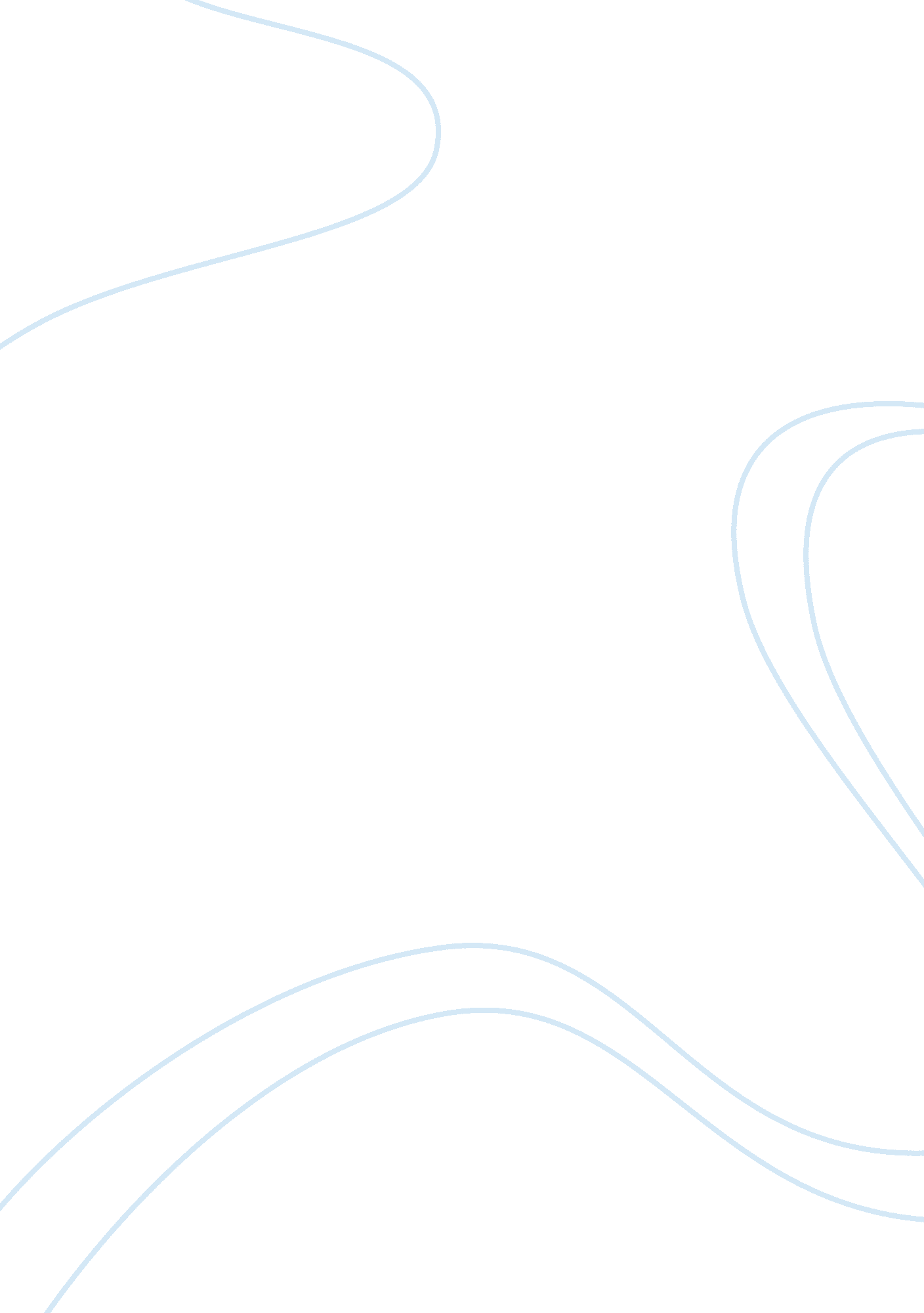 Good example of essay on borderline personality disorderPsychology, Personality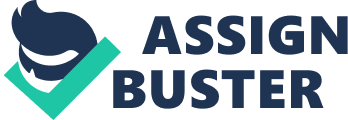 Borderline personality disorder is a mental condition that makes a person portrays impulsivity that affects their interpersonal relationships and even self-image. Sufferers also feel intense fear, anger, irritability and in some situations difficulty in understanding. Any person suffering from this disorder cannot manage their emotions, and this is rampant in the context of relationships. It, therefore, means that the most affected part of life is a person’s personal life. The condition is further characterized by the impairment of some parts of the brain. 
Studies indicate that if parts of the frontal cortex are less active, then the resultant condition is borderline disorder. At the same time, the limbic regions of the brain will be very sensitive and, therefore, can get easily stimulated. Research shows that limbic structures of the brain are responsible for the regulation of emotions, and the cortex is in charge of the modulation of the limbic region. If at all the cortex is affected, then it means the limbic area will be dysfunctional. The result will be the lack of control of emotions by anyone suffering from this condition. 
When serotonin, a chemical substance that suppresses emotions, moods and appetite fails to regulate the frontal brain activity and the amygdala, the result will be aggression and impulsivity. The amygdala, a group of neurons that are deep into both hemispheres of the brain are responsible for controlling some executive functions. Some of these features are predicting events that will happen in the future and also governing social control as the urge to have sex. When the amygdala is not controlled, the result will be impulsivity as explained through the study of borderline personality disorder. 